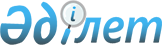 "Өнеркәсіпті мемлекеттік ынталандыру шараларын көрсету кезінде қарсы міндеттемелерді айқындау және қолдану жөніндегі қағидаларды бекіту туралы" Қазақстан Республикасы Индустрия және инфрақұрылымдық даму министрдің міндетін атқарушының 2022 жылғы 27 мамырдағы № 298 бұйрығына өзгеріс енгізу туралыҚазақстан Республикасы Өнеркәсіп және құрылыс министрінің м.а. 2024 жылғы 18 қаңтардағы № 23 бұйрығы. Қазақстан Республикасының Әділет министрлігінде 2024 жылғы 22 қаңтарда № 33922 болып тіркелді
      ЗҚАИ-ның ескертпесі!
      Осы бұйрықтың қолданысқа енгізілу тәртібін 4-т. қараңыз.
      БҰЙЫРАМЫН:
      1. "Өнеркәсіпті мемлекеттік ынталандыру шараларын көрсету кезінде қарсы міндеттемелерді айқындау және қолдану жөніндегі қағидаларды бекіту туралы" Қазақстан Республикасы Индустрия және инфрақұрылымдық даму министрдің міндетін атқарушының 2022 жылғы 27 мамырдағы № 298 бұйрығына (Нормативтік құқықтық актілерді мемлекеттік тіркеу тізілімінде № 28281 болып тіркелген) мынадай өзгеріс енгізілсін:
      көрсетілген бұйрықпен бекітілген Өнеркәсіпті мемлекеттік ынталандыру шараларын көрсету кезінде қарсы міндеттемелерді айқындау және қолдану жөніндегі қағидаларда:
      8-тармақ мынадай редакцияда жазылсын:
      "8. Өнеркәсіпті мемлекеттік ынталандырудың әрбір шарасы үшін мынадай қарсы міндеттемелер айқындалды:
      1) өнеркәсіптік-инновациялық жобаларды қоса қаржыландыруды қоса алғанда, қаржыландыру:
      "Еңбек өнімділігін арттыру" бағыты шеңберінде:
      Қазақстан Республикасының әлеуметтік-экономикалық даму болжамына сәйкес есепті жылы өндірістік персоналдың орташа жалақысының бір қызметкердің орташа айлық жалақысының белгіленген өсімінен кем емес өсуі;
      өндіру кезінде пайдаланылатын қазақстандық жиынтықтауыштар мен шикізат көлемін ұлғайту жолымен өнімді оқшаулау деңгейін арттыру ("СТ-KZ" сертификатымен расталатын тауарлардағы елішілік құндылық үлесін кемінде 5% - ға ұлғайту);
      "Ішкі нарықтың қажеттіліктерін қамтамасыз ету" бағыты шеңберінде:
      үшінші есепті жылдың қорытындылары бойынша және кейіннен жобаны қаржыландыруға бекіту кезінде жобаның/ұйымның қаржы-экономикалық моделіне сәйкес жыл сайынғы негізде өткізілетін өнім көлемін ақшалай мәнде ұлғайту;
      өндіру кезінде пайдаланылатын қазақстандық жиынтықтауыштар мен шикізат көлемін ұлғайту жолымен өнімді оқшаулау деңгейін арттыру ("СТ-KZ" сертификатымен расталатын тауарлардағы елішілік құндылық үлесін кемінде 5% - ға ұлғайту);
      2) лизингтік қаржыландыру:
      "Еңбек өнімділігін арттыру" бағыты шеңберінде:
      жобаны қаржыландыруға бекіту кезінде жобалау көрсеткіштеріне сәйкес пайдалануға берілгеннен кейін өндірілетін өнім көлемін ұлғайту;
      Қазақстан Республикасының әлеуметтік-экономикалық даму болжамына сәйкес есепті жылы өндірістік персоналдың орташа жалақысының бір қызметкердің орташа айлық жалақысының белгіленген өсімінен кем емес өсуі;
      өндіру кезінде пайдаланылатын қазақстандық жиынтықтауыштар мен шикізат көлемін ұлғайту жолымен өнімді оқшаулау деңгейін арттыру ("СТ-KZ" сертификатымен расталатын тауарлардағы елішілік құндылық үлесін кемінде 5% - ға ұлғайту);
      "Ішкі нарықтың қажеттіліктерін қамтамасыз ету" бағыты шеңберінде:
      жобаны қаржыландыруға бекіту кезінде жобалау көрсеткіштеріне сәйкес пайдалануға берілгеннен кейін лизинг мерзімі ішінде жұмыс орындарын құру және/немесе сақтау;
      өндіру кезінде пайдаланылатын қазақстандық жиынтықтауыштар мен шикізат көлемін ұлғайту жолымен өнімді оқшаулау деңгейін арттыру ("СТ-KZ" сертификатымен расталатын тауарлардағы елішілік құндылық үлесін кемінде 5% - ға ұлғайту);
      3) қарыздар бойынша кепілдік міндеттемелер мен кепілдемелер беру:
      "Еңбек өнімділігін арттыру" бағыты шеңберінде: 
      Қазақстан Республикасының әлеуметтік-экономикалық даму болжамына сәйкес есепті жылы өндірістік персоналдың орташа жалақысының бір қызметкердің орташа айлық жалақысының белгіленген өсімінен кем емес өсуі;
      өндіру кезінде пайдаланылатын қазақстандық жиынтықтауыштар мен шикізат көлемін ұлғайту жолымен өнімді оқшаулау деңгейін арттыру ("СТ-KZ" сертификатымен расталатын тауарлардағы елішілік құндылық үлесін кемінде 5% - ға ұлғайту);
      "Ішкі нарықтың қажеттіліктерін қамтамасыз ету" бағыты шеңберінде:
      үшінші есепті жылдың қорытындылары бойынша және кейіннен жобаны қаржыландыруға бекіту кезінде жобаның/ұйымның қаржы-экономикалық моделіне сәйкес жыл сайынғы негізде өткізілетін өнім көлемін ақшалай мәнде ұлғайту;
      өндіру кезінде пайдаланылатын қазақстандық жиынтықтауыштар мен шикізат көлемін ұлғайту жолымен өнімді оқшаулау деңгейін арттыру ("СТ-KZ" сертификатымен расталатын тауарлардағы елішілік құндылық үлесін кемінде 5% - ға ұлғайту);
      4) қаржы институттары арқылы кредит беру:
      "Еңбек өнімділігін арттыру" бағыты шеңберінде:
      жобаны қаржыландыруға бекіту кезінде жобалау көрсеткіштеріне сәйкес пайдалануға берілгеннен кейін өндірілетін өнім көлемін ұлғайту;
      Қазақстан Республикасының әлеуметтік-экономикалық даму болжамына сәйкес есепті жылы өндірістік персоналдың орташа жалақысының бір қызметкердің орташа айлық жалақысының белгіленген өсімінен кем емес өсуі;
      өндіру кезінде пайдаланылатын қазақстандық жиынтықтауыштар мен шикізат көлемін ұлғайту жолымен өнімді оқшаулау деңгейін арттыру ("СТ-KZ" сертификатымен расталатын тауарлардағы елішілік құндылық үлесін кемінде 5% - ға ұлғайту);
      "Ішкі нарықтың қажеттіліктерін қамтамасыз ету" бағыты шеңберінде:
      жобаны қаржыландыруға бекіту кезінде жобалау көрсеткіштеріне сәйкес пайдалануға берілгеннен кейін лизинг мерзімі ішінде жұмыс орындарын құру және/немесе сақтау;
      өндіру кезінде пайдаланылатын қазақстандық жиынтықтауыштар мен шикізат көлемін ұлғайту жолымен өнімді оқшаулау деңгейін арттыру ("СТ-KZ" сертификатымен расталатын тауарлардағы елішілік құндылық үлесін кемінде 5% - ға ұлғайту);
      5) жарғылық капиталдарға инвестицияларды жүзеге асыру:
      "Еңбек өнімділігін арттыру" бағыты шеңберінде:
      Қазақстан Республикасының әлеуметтік-экономикалық даму болжамына сәйкес есепті жылы өндірістік персоналдың орташа жалақысының бір қызметкердің орташа айлық жалақысының белгіленген өсімінен кем емес өсуі;
      өндіру кезінде пайдаланылатын қазақстандық жиынтықтауыштар мен шикізат көлемін ұлғайту жолымен өнімді оқшаулау деңгейін арттыру ("СТ-KZ" сертификатымен расталатын тауарлардағы елішілік құндылық үлесін кемінде 5% - ға ұлғайту);
      "Ішкі нарықтың қажеттіліктерін қамтамасыз ету" бағыты шеңберінде:
      үшінші есепті жылдың қорытындылары бойынша және кейіннен жобаны қаржыландыруға бекіту кезінде жобаның/ұйымның қаржы-экономикалық моделіне сәйкес жыл сайынғы негізде өткізілетін өнім көлемін ақшалай мәнде ұлғайту;
      өндіру кезінде пайдаланылатын қазақстандық жиынтықтауыштар мен шикізат көлемін ұлғайту жолымен өнімді оқшаулау деңгейін арттыру ("СТ-KZ" сертификатымен расталатын тауарлардағы елішілік құндылық үлесін кемінде 5% - ға ұлғайту);
      6) ішкі нарықта ынталандыру:
      "Еңбек өнімділігін арттыру" бағыты шеңберінде:
      2 (екі) жыл ішінде кәсіпорынның өнімді өткізуден және қызметтер көрсетуден түсетін кіріс көлемін мемлекет салған сомадан кемінде 2 (екі) есе ұлғайту;
      өндіру кезінде пайдаланылатын қазақстандық жиынтықтауыштар мен шикізат көлемін ұлғайту жолымен өнімді оқшаулау деңгейін арттыру ("СТ-KZ" сертификатымен расталатын тауарлардағы елішілік құндылық үлесін кемінде 5% - ға ұлғайту);
      7) өңдеу өнеркәсібінің отандық тауарлары мен көрсетілетін қызметтерін сыртқы нарықтарға ілгерілету бойынша өнеркәсіптік-инновациялық қызмет субъектілері шығындарының бір бөлігін өтеу:
      "Экспортқа бағдарланған тауарлар өндірісін ұлғайту" бағыты шеңберінде:
      2 (екі) жыл ішінде өнімді сатудан және қызмет көрсетуден түскен валюталық түсім кірістерінің көлемін кемінде 10% - ға ұлғайту;
      8) өңдеу өнеркәсібінің отандық жоғары технологиялық тауарлары мен көрсетілетін қызметтерін шетелдік сатып алушыларға берілетін кредиттер мен жасалатын лизингтік мәмілелер бойынша сыйақы мөлшерлемесін субсидиялау:
      "Экспортқа бағдарланған тауарлар өндірісін ұлғайту" бағыты шеңберінде:
      ұсынылған қолдау көлемінен кем емес сомаға ақшалай мәндегі өнімнің экспорты;
      9) экспорттық саудалық қаржыландыру, кредиттеу және сақтандыру, қайта сақтандыру және шикізаттық емес экспортты ілгерілету жөніндегі мәмілелерге кепілдік беру тетіктерін пайдалану:
      "Экспортқа бағдарланған тауарлар өндірісін ұлғайту" бағыты шеңберінде:
      ұсынылған қолдау көлемінен кем емес сомаға ақшалай мәндегі өнімнің экспорты;
      10) еңбек өнімділігін арттыруды ынталандыру:
      "Еңбек өнімділігін арттыру" бағыты шеңберінде:
      2 (екі) жыл ішінде кәсіпорынның өнімді өткізуден және қызметтер көрсетуден түсетін кіріс көлемін мемлекет салған сомадан кемінде 2 (екі) есе ұлғайту;
      өндіру кезінде пайдаланылатын қазақстандық жиынтықтауыштар мен шикізат көлемін ұлғайту жолымен өнімді оқшаулау деңгейін арттыру ("СТ-KZ" сертификатымен расталатын тауарлардағы елішілік құндылық үлесін кемінде 5% - ға ұлғайту);
      11) аумақтық кластерлерді дамытуды ынталандыру:
      "Еңбек өнімділігін арттыру" бағыты шеңберінде:
      аумақтық кластерлер қатысушыларының-өнім өндіруші кәсіпорындардың еңбек өнімділігін бірлескен жобаларды іске асыру қорытындылары бойынша кемінде 2%-ға арттыру;
      өндіру кезінде пайдаланылатын қазақстандық жиынтықтауыштар мен шикізат көлемін ұлғайту жолымен өнімді оқшаулау деңгейін арттыру ("СТ-KZ" сертификатымен расталатын тауарлардағы елішілік құндылық үлесін кемінде 5% - ға ұлғайту);
      "Экспортқа бағдарланған тауарлар өндірісін ұлғайту" бағыты шеңберінде:
      бірлескен жобаларды іске асыру қорытындылары бойынша аумақтық кластерлерге қатысушылардың өнім экспортының көлемін кемінде 3% -ға ұлғайтуы;
      12) берешекті қайта құрылымдау (қолданыстағы қарсы міндеттемелер болмаған жағдайда қолданылады):
      "Ішкі нарықтың қажеттіліктерін қамтамасыз ету" бағыты шеңберінде:
      жобаны қаржыландыруға бекіту кезінде жобаның/ұйымның қаржы-экономикалық моделіне сәйкес үшінші есепті жылдың қорытындылары бойынша және кейіннен жыл сайынғы негізде ақшалай мәнде өткізілетін өнім көлемін ұлғайту;
      өндіру кезінде пайдаланылатын қазақстандық жиынтықтауыштар мен шикізат көлемін ұлғайту жолымен өнімді оқшаулау деңгейін арттыру ("СТ-KZ" сертификатымен расталатын тауарлардағы елішілік құндылық үлесін кемінде 5% - ға ұлғайту);
      13) өнеркәсіптік гранттар беру:
      "Еңбек өнімділігін арттыру" бағыты шеңберінде:
      кәсіпорынның өндіріс көлемін 2 (екі) жыл ішінде 10% -ға ұлғайту;
      Қазақстан Республикасының әлеуметтік-экономикалық даму болжамына сәйкес есепті жылы өндірістік персоналдың орташа жалақысының бір қызметкердің орташа айлық жалақысының белгіленген өсімінен кем емес өсуі;
      өндіру кезінде пайдаланылатын қазақстандық жиынтықтауыштар мен шикізат көлемін ұлғайту жолымен өнімді оқшаулау деңгейін арттыру ("СТ-KZ" сертификатымен расталатын тауарлардағы елішілік құндылық үлесін кемінде 5% - ға ұлғайту);
      "Экспортқа бағдарланған тауарлар өндірісін ұлғайту" бағыты шеңберінде:
      2 (екі) жыл ішінде экспорт көлемін 10% - ға ұлғайту.";
      2. Қазақстан Республикасы Өнеркәсіп және құрылыс министрлігінің Өнеркәсіпті саясат департаменті белгіленген заңнамалық тәртіппен: 
      1) осы бұйрықты Қазақстан Республикасы Әділет министрлігінде мемлекеттік тіркеуді;
      2) осы бұйрықты Қазақстан Республикасы Өнеркәсіптік және құрылыс министрлігінің интернет-ресурсында орналастыруды қамтамасыз етсін.
      3. Осы бұйрықтың орындалуын бақылау Қазақстан Республикасының Өнеркәсіп және құрылыс бойынша жетекшілік ететін вице-министрлеріне жүктелсін.
      4. Осы бұйрық алғашқы ресми жарияланған күнінен кейін күнтізбелік алпыс күн өткен соң қолданысқа енгізіледі.
      "КЕЛІСІЛДІ"
      Қазақстан Республикасы 
      Қаржы министрлігі
       "КЕЛІСІЛДІ"
      Қазақстан Республикасы 
      Ұлттық экономика министрлігі
       "КЕЛІСІЛДІ"
      Қазақстан Республикасы 
      Сауда және интеграция министрлігі
					© 2012. Қазақстан Республикасы Әділет министрлігінің «Қазақстан Республикасының Заңнама және құқықтық ақпарат институты» ШЖҚ РМК
				
      Қазақстан РеспубликасыӨнеркәсіп және құрылыс министрініңміндетін атқарушы

А. Бейспеков
